Утверждаю 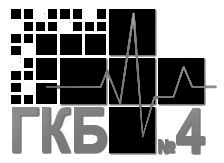                                                                                                                                                                  Главный врач КГП на ПХВ «Городская клиническая больница №4» УОЗ города Алматы Бейсенбеков С.З. _______________________Объявление
 о проведении закупа способом запроса ценовых предложений №14   г. Алматы                                                                                                                                                                                         «12» ноября 2021 гКГП «Городская клиническая больница №4» на праве хозяйственного ведения  расположенное по адресу, г. Алматы, ул. Папанина, 220, объявляет о проведения закупа лекарственных средств и медицинских изделий способом запроса ценовых предложений в соответствии Главы 9 постановлением Правительства Республики Казахстан от 04 июня 2021 года № 375 «Об утверждении Правил организации и проведения закупа лекарственных средств, медицинских изделий и специализированных лечебных продуктов в рамках гарантированного объема бесплатной медицинской помощи и (или) в системе обязательного социального медицинского страхования, фармацевтических услуг»(далее – Правила) на сумму: 11 068 437,00 (одиннадцать миллионов шестьдесят восемь тысяч четыреста тридцать семь) тенге 00 тиын.Перечень закупаемых товаров:Условия поставки:Поставка на условиях ИНКОТЕРМС 2010 в течении пяти календарных дней с момента получения заявки от заказчика  (город Алматы, улица Папанина 220) включая все затраты потенциального поставщика на транспортировку, страхование, уплату таможенных пошлин, НДС и других налогов, платежей и сборов, и другие расходы, Представление потенциальным поставщиком ценового предложения является формой выражения его согласия осуществить поставку товара с соблюдением условий запроса и типового договора закупа, оплата производится по мере поступления бюджетных средств.2) место представления (приема) документов и окончательный срок подачи ценовых предложений;КГП на ПХВ «Городская клиническая больница №4» УОЗ города Алматы, улица Папанина 220, четвертый этаж, отдел государственных закупок, окончательный срок представления подачи ценовых предложений до 10:00 (времени Нур-Султан) «19» ноября 2021 года.3) дата, время и место вскрытия конвертов с ценовыми предложениями - 11:00 (времени Нур-Султан) «19» ноября 2021 года, КГП на ПХВ «Городская клиническая больница №4» УОЗ города Алматы, улица Папанина 220, четвертый этаж, отдел государственных закупок.4) Квалификационные требования, предъявляемые к потенциальному поставщику должны соответствовать Главе 3 Правил.5) Требования к лекарственным средствам и медицинским изделиям, приобретаемым в рамках оказания гарантированного объема бесплатной медицинской помощи и (или) медицинской помощи в системе обязательного социального медицинского страхования должны соответствовать Главе 4 Правил. Каждый потенциальный поставщик до истечения окончательного срока представления ценовых предложений представляет только одно ценовое предложение в запечатанном виде. № лотаНаименованиеТехническая характеристика (комплектация) закупаемых товаровЕд. измКол-во Цена (тенге)  Сумма (тенге) 1Лактатдегидрогиназа, реагент для определенияЛактатдегидрогиназа, реагент для определения (LDH) 2560тестов в упаковке для анализатора AU 480, Beckman Coulterупаковка1    94 380   94 380   2Мультикалибратор белков сыворотки 1Мультикалибратор белков сыворотки 1, уп (6х2мл), для анализатора AU 480, Beckman Coulterупаковка1  212 379   212 379   3Фотометрическая лампа для биохимического анализатора AU-480Лампа фотометрического модуля  12V 20W для биохимического анализатора AU-480 Beckman Coulterштука1  242 000   242 000   4Железо, реагент для определения Железо, реагент для определения,  2000тестов в упаковке для анализатора AU 480, Beckman Coulter упаковка2  195 730   391 460   5Магний, реагент для определения Магний, реагент для определения, 1000тестов в упаковке для анализатора AU 480, Beckman Coulter упаковка2  105 609   211 218   6Зажим для фиксацииЗажим держателя (гибкой руки) для фиксации кольцевого ретрактора Activ-O к стойке крепления операционного столаштука1  357 000   357 000   7Перчатки хирургические латексные стерильныеПерчатки хирургические латексные стерильные размер: 7.5 с длинной манжетой анатомической формы опудренныепара22000         230   5 060 000   8Перчатки диагностические  нестерильные Перчатки диагностические латексные  нестерильные размер: 7.5 анатомической формы пара50000           90   4 500 000   ИТОГОИТОГОИТОГОИТОГОИТОГО   11 068 437   